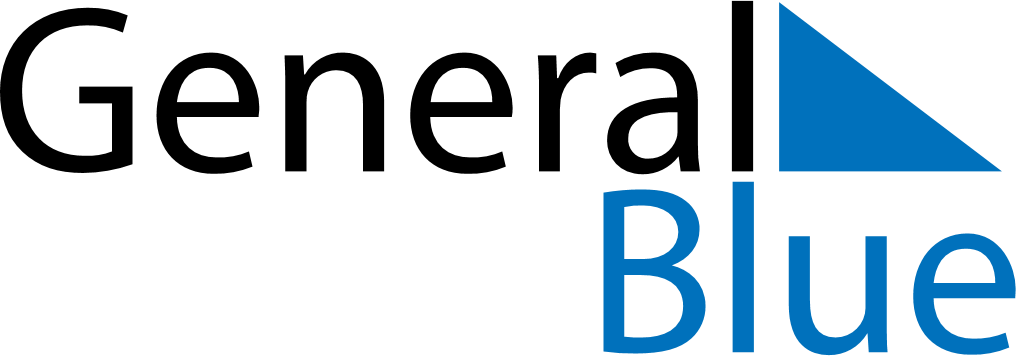 May 2025May 2025May 2025May 2025GuamGuamGuamSundayMondayTuesdayWednesdayThursdayFridayFridaySaturday12234567899101112131415161617Mother’s Day18192021222323242526272829303031Memorial Day